addendum to International cooperation in examinationDocument prepared by the Office of the UnionDisclaimer:  this document does not represent UPOV policies or guidance	The purpose of this addendum is to report on developments at the thirty-seventh session of the Technical Working Party on Automation and Computer Programs (TWC) concerning international cooperation in the examination of Distinctness, Uniformity and Stability (DUS).	The TWC considered document TWP/3/14 “Cooperation in examination” (see document TWC/37/12 “Report”, paragraphs 94 to 100).	The TWC noted the results of the survey of the current situation of members of the Union with regard to cooperation in examination, as set out in the Annex to document TWP/3/14.	The TWC noted that the UPOV Office would invite the Council representatives to identify contact the persons for international cooperation in DUS examination and that the information received would be made available on the UPOV website.	The TWC noted that the topic of international cooperation in DUS examination would be presented as an introduction to the agenda item “Cooperation in examination” during the normal program for the TWPs to explain the existing possibilities for cooperation between UPOV members.	The TWC formed discussion groups to discuss the technical concerns that prevent cooperation in DUS examination and how to overcome the technical concerns raised.	The TWC noted the following technical concerns raised by participants in the discussion groups:  	The TWC noted the following proposals from the participants in the discussion groups on how to overcome the technical concerns raised:[End of document]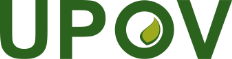 EInternational Union for the Protection of New Varieties of PlantsTechnical CommitteeFifty-Fifth Session
Geneva, October 28 and 29, 2019TC/55/10 Add.Original:  EnglishDate:  October 21, 2019Different composition and size of collection of varieties Different protocols for molecular markersDifferent criteria for assessing distinctnessDifferent national test guidelines Language barriersPhytosanitary requirementsDifficulties in administrative proceduresDevelopment of the general structure of databasesGuidelines for developing databases Validated data of SNP profiles of varieties in different cropsDevelopment of harmonization platform of SNPs set and softwareInformation sharing on machinery and equipment for DUS testingElectronic meansHarmonized platform in XMLCrop dataset in the cloudJoined construction and use of electronic meansVariety DNA passport for identification/ enforcement